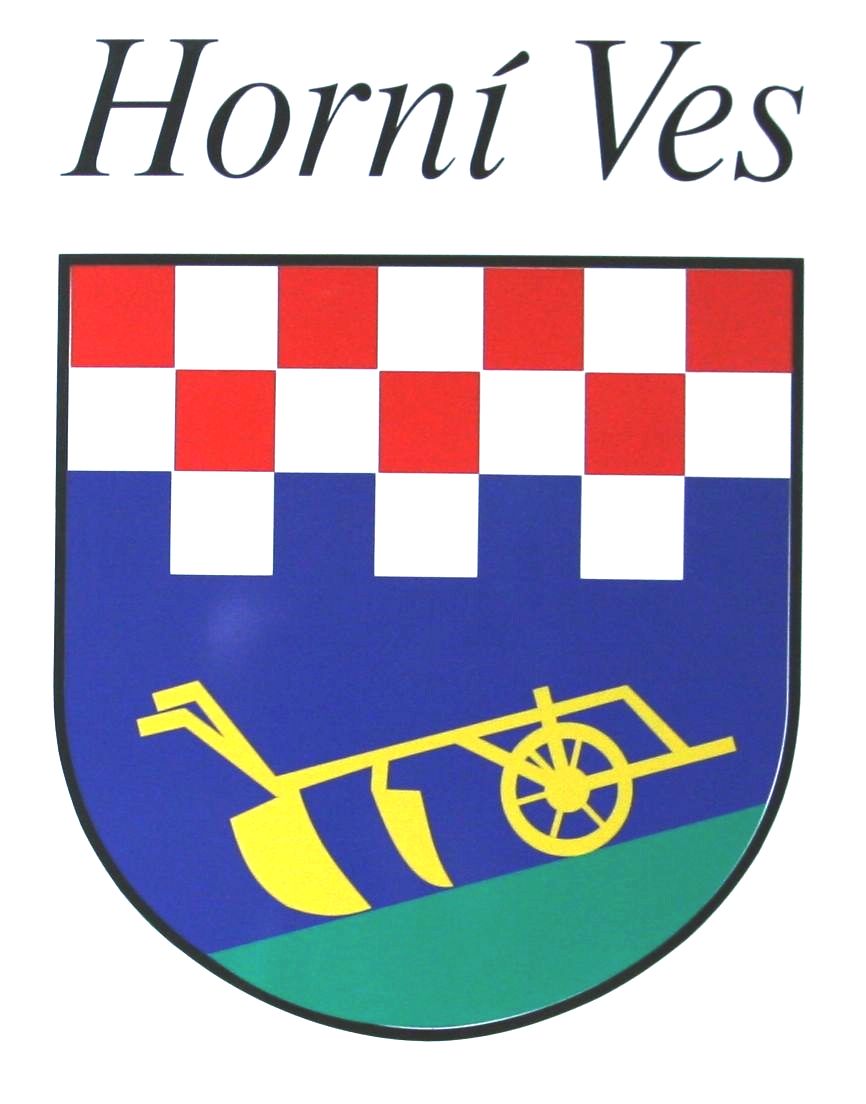 Obec Horní VesHorní Ves 88393 01 PelhřimovIČO: 00476447Výběr poplatků za svoz komunálního odpaduTermín výběrů poplatků: 20. 2. 2021 a 6. 3. 2021 od 13 do 15 hodin v sále Kulturního zařízení obce.Cena je stanovena na 500 Kč/trvale žijícího občana, 500 Kč/rekreační objekt, děti do 15 let jsou od poplatku osvobozeny.Poplatek byl schválen usnesením ZO č. 03/25/2021 na 25. ZZO.Výběr poplatků za vodné a stočnéTermín výběrů poplatků: 20. 3. 2021 a 27. 3. 2021 od 13 do 15 hodin v sále Kulturního zařízení obce.Cena je stanovena na 18 Kč/m3, základní normativ spotřeby je 46 m3/osobu.Poplatek je složen z vodného 12 Kč/m3 a stočného 6 Kč/m3.Poplatek byl schválen usnesením ZO č. 04/25/2021 na 25. ZZO.Poplatek za psy je stanoven na 100 Kč za každého psa. Poplatek bude vybírán společně s poplatkem za vodné a stočné.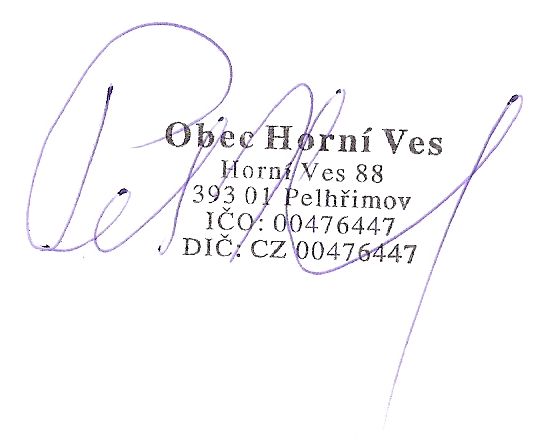 Všechny ceny jsou uvedeny včetně DPH.V Horní Vsi 8. 2. 2021                                                                                                           ….................................                                                                                   Ing. Petr Kapoun                                                                         starosta     www. hornives.cz                                                                 